Unit 5 Lesson 16: Addition and SubtractionWU Number Talk: Subtracting Decimals (Warm up)Student Task StatementFind the value of each expression mentally.1 What's the Difference?Student Task StatementFind the value of each expression. Explain or show your reasoning.2 Sums and DifferencesStudent Task StatementFind the value of each expression. Explain or show your reasoning.3 Subtraction with Larger Numbers (Optional)Student Task StatementFind the value of each expression.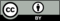 © CC BY 2021 Illustrative Mathematics®